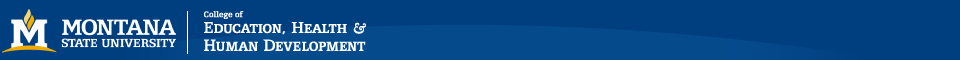 Montana Dietetic Internship Scholarship Awards 2014-15Department of Health and Human Development 
Scholarship ApplicationCollege of Education, Health and Human Development
Montana State UniversityPlease submit your application to: College of Education, Health and Human Development
P.O. Box 172940
250 Reid Hall
Bozeman, MT 59717-2940Attn: Debra RedburnTel: (406) 994-6890
Fax: (406) 994-1854Scholarship Coordinator/Communication Specialist
Debra Redburn dredburn@montana.edu2014-15 Scholarship Awards:The Marie Moebus Memorial Scholarship is providing five - $2,000 awards for dietetic interns in the 2014-15 Montana Dietetic Internship (MDI) class.The Montana Dietetic Internship Endowment Scholarship is providing two - $2,000 awards for dietetic interns in the 2014-15 MDI class.Please complete this application by Monday, July 28, 2014. Notification of the awards will be on Aug 22, 2014. Send completed application to ehhdscholarships@montana.edu2014-2015 Application InformationLast name   First name   MSU Student ID   Mailing Address   City   State, Zip Code   Phone #   Email Address Name of institution where you graduated (before MDI) and location Permission for press release (yes or no)   I am applying for the following scholarships (check all that apply):Marie Moebus Memorial ScholarshipMontana Dietetic Internship Endowment ScholarshipEssay Instructions: In 1200 words or less explain how your personal and professional goals relate to your ability to serve communities and the dietetic profession in Montana and/or the Rocky Mountain region.  Additionally, address your leadership potential and how your approaches to leadership have been molded thus far in your career preparation.  To better help the scholarship committee evaluate you and your application, please also discuss your personal aims for the Montana Dietetic Internship year. Please provide three references with contact information (email and phone numbers) that can attest to your leadership potential.Essay and reference information